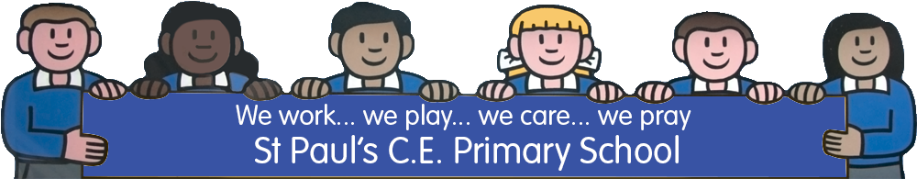 Teaching and Learning PolicyContents1. Aims	32. Our guiding principles	33. Roles and responsibilities	44. Planning and preparation	65. Learning environment	66. Differentiation	67. Home learning	78. Marking and feedback	79. Assessment, recording and reporting	710. Monitoring and evaluation	711. Review	812. Links with other policies	81. AimsThis policy aims to: Explain how we’ll create an environment at our school where pupils learn best and love to do so Summarise expectations to make sure everyone is committed to achieving a consistent approach to teaching and learning across our schoolPromote high expectations and raising standards of achievement for all pupils in our schoolInvolve pupils, parents and the wider school community in pupils’ learning and development2. Our guiding principles “St. Paul’s School promotes Christian values in a caring environment where every individual is encouraged to reach their full academic and personal potential” We aim to ensure that children enjoy their time in school and feel happy, safe and valued.  That children reach their potential in all areas of the curriculum and acquire appropriate and useful skills and knowledge which will prepare them to become independent learners.  That work is well planned and provides realistic challenges and targets for future progress.  That children grow throughout school to become responsible citizens who respect others and are becoming ready to take their place in future society.  That the Christian ethos provides a stimulating, supportive and purposeful environment. Pupils learn best at our school when they: Have their basic physical needs met Feel secure, safe and valuedFeel a sense of belonging to the groupAre engaged and motivatedCan see the relevance of what they are doingKnow what outcome is intendedCan link what they are doing to other experiencesUnderstand the taskHave the physical space and the tools neededHave access to the necessary materialsAre not disrupted or distracted by othersCan work with others or on their own, depending on the taskAre guided, taught or helped in appropriate ways at appropriate timesCan practise what they are learning Can apply the learning in both familiar and new contextsCan persevere when learning is hardCan manage their emotions if things are not going wellRecognise that all learners make mistakes and mistakes can help us learn3. Roles and responsibilitiesTeaching and learning in our school is a shared responsibility, and everyone in our school community has an important role to play.  This is how we will create the above conditions for pupils’ learning at all times: 3.1 TeachersTeachers at our school will:  Follow the expectations for teaching and professional conduct as set out in the Teachers’ Standards    Actively engage parents/carers in their child’s learning via newsletters, website, Class DOJO, letter and open days/mornings], including clearly communicating the purpose of home learning Update parents/carers on pupils’ progress and produce an annual written report on their child’s progressMeet the expectations set out in our positive relations’ policy, and marking and feedback policy3.2 Support staffSupport staff at our school will:  Know pupils well and differentiate support to meet their individual learning needs Support teaching and learning with flexibility and resourcefulness Use agreed assessment for learning strategies Use effective marking and feedback as required Engage in providing inspiring lessons and learning opportunitiesFeedback observations of pupils to teachers Ask questions to make sure they’ve understood expectations for learning Identify and use resources to support learning Have high expectations and celebrate achievement Demonstrate and model themselves as learners Meet the expectations set out in our positive relations’ policy, and marking and feedback policy3.3 Subject leaders Subject leaders at our school will: Help to create well-sequenced, broad and balanced curriculum plans that build knowledge and skills Sequence lessons in a way that allows pupils to make good progress from their starting points Use their budget effectively to resource their subject, providing teachers with necessary resources for learning Drive improvement in their subject/phase, working with teachers to identify any challenges Timetable their subject to allocate time for pupils to: Achieve breadth and depth Fully understand the topic Demonstrate excellence Moderate progress across their subject/phase by, for example, systematically reviewing progress against a range of evidence and reviewing qualitative and quantitative performance data Improve on weaknesses identified in their monitoring activities  Create and share clear intentions for their subject/phase  Encourage teachers to share ideas, resources and good practice Meet the expectations set out in our positive relations’ policy, and marking and feedback policy3.4 Senior leaders Senior leaders at our school will: Have a clear and ambitious vision for providing high-quality, inclusive education to allCelebrate achievement and have high expectations for everyoneHold staff and pupils to account for their teaching and learning Plan and evaluate strategies to secure high-quality teaching and learning across the school Manage resources to support high-quality teaching and learning Provide support and guidance to other staff through coaching and mentoringInput and monitor the impact of continuing professional development (CPD) opportunities to improve staff’s practice and subject knowledgePromote team working at all levels, for example by buddying teachers up to support one another where appropriate  Address underachievement and intervene promptly Meet the expectations set out in our positive relations’ policy, and marking and feedback policy3.5 Pupils Pupils at our school will: Take responsibility for their own learning, and support the learning of othersMeet expectations for good behaviour for learning at all times, respecting the rights of others to learn Attend all lessons on time and be ready to learn, with any necessary equipment for the lesson Be curious, ambitious, engaged and confident learners Know their targets and how to improve Put maximum effort and focus into their workComplete home learning activities as requiredMeet the expectations set out in our positive relations’ policy, and marking and feedback policy3.6 Parents and carersParents and carers of pupils at our school will: Value learning Encourage their child as a learnerMake sure their child is ready and able to learn every day Support good attendance Participate in discussions about their child’s progress and attainmentCommunicate with the school to share information promptly Provide resources as required to support learning Encourage their child to take responsibility for their own learning Support and give importance to home learning 3.7 Governors Governors at our school will: Monitor that resources and funding are allocated effectively to support the school’s approach to teaching and learning Monitor the impact of teaching and learning strategies on pupils’ progress and attainment Monitor the effectiveness of this policy and hold the head teacher to account for its implementationMake sure other school policies promote high-quality teaching, and that these are being implemented 4. Planning At St Paul’s we follow the requirement of the national curriculum 2014, in all subjects. This is a content based curriculum, where the expectation is that the children acquire factual knowledge and understanding as well as skills, especially in history, geography and science. Lessons will be planned well to ensure good short-, medium- and long-term progress. Please see our curriculum statements and our curriculum overviews for each subject for more details on planning.See our EYFS policy for more details on our school’s teaching and learning in the early years. 5. Learning environment When pupils are at school, learning will take place in classrooms, outdoor spaces and the hallThese spaces will be kept safe, clean and ready for pupils to use them. They will be arranged to promote learning through: Clearly labelled, comfortable and attractive zones such as reading corners and quiet areasDisplays of material pupils have previously learned about and can identifyAccessible resources for learning such as books, worksheets and other equipment A seating layout that allows everyone to see the board and participate Displays that celebrate and support pupils’ learning6. Differentiation Teaching and learning at our school will take the backgrounds, needs and abilities of all pupils into account. We will differentiate learning to cater to the needs of all of our pupils, including: Pupils with special educational needs and disabilities (SEND) Pupils with English as an additional language (EAL)Disadvantaged pupils Pupils that are most able We will do this by:Using support staff effectively to provide extra support Working with our SEN co-ordinator (SENDCO), our pupils with SEND, and their parents to establish the appropriate level of material to support these pupils to make good progress Using ability groupings for certain subjects where appropriate  Providing writing frames and word banksPlease see our … for more information SEND policy and information report, and our equality scheme7. Home learning Home learning, or homework, will support pupils to make the link between what they have learnt in school and the wider world. It’s most effective when done in a supportive, secure environment, with focused time set aside.All home learning will be made available on Class DOJO. Home learning will be reasonable in challenge and length, and its purpose will be clearly outlined alongside each task. Any necessary equipment or resources will be provided, loaned or made accessible.   8. Marking and feedback Feedback will clearly explain to pupils what they’re doing well and what they need to do next to continue to improve their work.  It will be given during every lesson or at the start of the next lesson of the same subject.Please see our marking policy for more information9. Assessment, recording and reporting We will track pupils’ progress using a combination of formative and summative assessment through ongoing formative assessment, and formal summative assessment at the end of each term. We will provide regular targets for pupils, and provide termly verbal reports against these at parents’ evenings. Pupils will receive a written report annually. 10. Monitoring and evaluation We will monitor teaching and learning in our school to make sure that all of our pupils make the best possible progress from their starting points. School leaders and subject leaders will monitor and evaluate the impact of teaching on pupils’ learning through:We will do this by following our Monitoring Calendar, which includes:Conducting learning walks Reviewing marking and feedback Planning scrutinies Book scrutinies  11. Review This policy will be reviewed every year] by the deputy headteacher.  At every review, the policy will be shared with the full governing board.12. Links with other policiesThis policy links with the following policies and procedures: Behaviour policy Curriculum policy Early Years Foundation Stage (EYFS) policySEN/SEND policy and information reportMarking and feedback policy Home-school agreement Assessment policyApproved by:Jane TyersDate:  September 2023Last reviewed on:September 2023September 2023Next review due by:September 2024September 2024